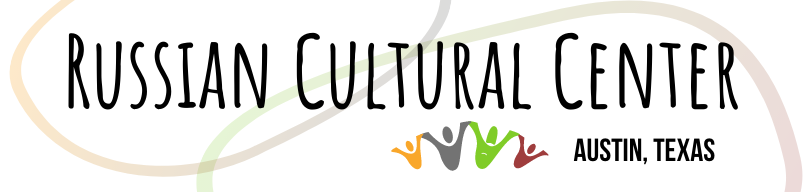 Enrollment Form: Saturday/Sunday School 2022-23Child’s Name__________________________________________________      Age _____________________Classes for the Fall 2022 and Spring 2023 semesters:11:0012:0013:0014:0015:0016:0017:00If any selected class will be discontinued during the semester, you will also be able to select a different class. If an individual class don't have any participants signed up in advance, it may be canceled.

People allowed to pick up a child, including emergency contact
Name ______________________________      Cell# ______________________________

Email Address (optional)         _______________________________________________Name ______________________________      Cell# ______________________________

Email Address (optional)       ________________________________________________I agree that all persons who bring or pick my child up at Russian Cultural Center will make certain that a staff member is always aware of my child’s arrival and departure. I also agree to sign my child in and out upon arrival and departure.            Health and Medical InformationWearing masks on campus will be optional and we will make masks available on site. I understand that other children and teachers may chose not to wear a mask.If I cannot be reached to make arrangements for medical attention, I authorize the staff at Russian Cultural Center Inc to take my child to the facility designated below. I give consent for any and all necessary medical treatment. In the event that the staff at Russian Cultural Center Inc find it impractical to take my child to the facility below, I grant authorization and consent to all emergency room physicians and all minor emergency centers to provide medical care, treatment or procedures if necessary to ensure my child’s safety. Parent Initials ___________            I give permission for Russian Cultural Center Inc to seek medical attention and /or transport my child, in the event of any emergency if I cannot be reached. I further agree to hold harmless and release Russian Cultural Center Inc from all liability. I further agree to keep the center informed of any changes in the information above. Parent Initials ___________                           Authorization to ParticipatePlease list below any special needs, including any known allergies, existing illnesses, previous serious illnesses and injuries, any disabilities, and hospitalizations during the past twelve months, and any medication prescribed for long term continuous use.   Parental Permission, Agreements and UnderstandingsParents acknowledge that Russian Cultural Center Inc organizes Saturday classes. Russian Cultural Center Inc does not provide services or offerings that are not directly related to the programs. Russian Cultural Center Inc is not a child-care facility, day-care center, or licensed before-school or after-school program and the programs do not offer child-care services. The programs are not licensed by the state, although the license is pending. Parents are informed that there might be physical risks of an accident for a child while participating in the classes. Russian Cultural Center Inc conducts background checks for all program employees and volunteers who work with children in the program using information that is obtained from the Department of Public Safety. Parent Initials ___________    Program FeesI am responsible for the fees associated with classes that I select for my child at Russian Cultural Center listed below.    Drop in class to Russian School “Sputnik”: $20Full semester for 1 class: $150Discounts: 2nd child - 10% off; 3rd child - 20% off    
I understand that fee must be paid at the beginning of the semester with no deduction for any absences, vacations, holidays, early dismissals, delays in opening, or closures due to inclement weather, power outages, or any situations beyond control of Russian Cultural Center. For the classes missed during the semester, any family member can take make up classes up to 4 classes. Parent Initials ___________                                 Hold Harmless AgreementI understand that accidents are sometimes unavoidable and/or controllable. I also understand that accidents, which do occur, are not necessarily due to the negligence of Russian Cultural Center Inc, its officers, staff or volunteers. I understand that Russian Cultural Center Inc will use diligence to prevent accidents from occurring. I understand that I will hold Russian Cultural Center Inc, its volunteers, agents, representatives and staff harmless for any accidents that occur.                       Parent_Initials:___________                
Illness Policy Acknowledgement            I will not bring my child(ren) with any signs of illness. I understand that if my child(ren) appear(s) ill upon drop off, my child(ren) will not be admitted to Russian Cultural Center. If my child(ren) become(s) ill at the center, I or a person listed in the Emergency Contact form must take my child(ren) home within one (1) hour. During this hour, my child will be isolated from other children. If neither I nor any of the emergency contacts listed for my child can pick up my child within an hour, emergency services will be contacted at my expense. I understand this is a necessary measure to protect other children at the center. Parent Initials ___________Russian Cultural Center Inc will give your child medication as a service to the parents. Parents must complete a Medication form that includes the following: full name of the child to whom the medication is to be given; name of the medication; date and amount of medication to be given; parent’s signature; permission form from the Doctor. 
Parent Initials ___________
ReleaseFor and in consideration of the opportunity to have my child’s name, voice, picture, portrait, artwork and/or likeness published and for other good and valuable consideration, the receipt and sufficiency of which are hereby acknowledged, the undersigned, on behalf of myself and my minor child. I grant Russian Cultural Center Inc, and its staff, volunteers, affiliates, and assigns and those acting under their permission (hereinafter “Russian Cultural Center Inc”), the unrestricted right to use my and my child’s name, voice, picture, portrait, and artwork; display the above in any project or medium without limitation.  I waive my right to inspect and/or approve the finished product or material, or to the eventual use that it might be applied.                               Parent Printed Name ______________________________________Parent Signature_______________________  Date______________